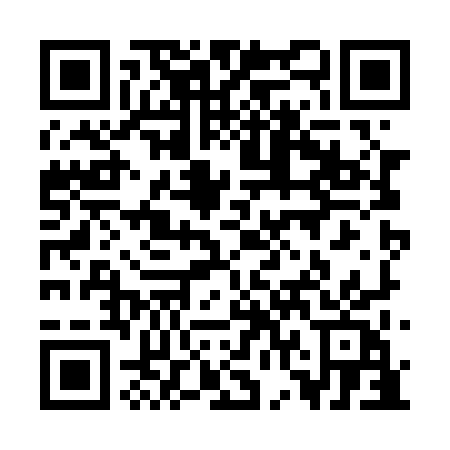 Prayer times for Batture-de-Roche, Quebec, CanadaWed 1 May 2024 - Fri 31 May 2024High Latitude Method: Angle Based RulePrayer Calculation Method: Islamic Society of North AmericaAsar Calculation Method: HanafiPrayer times provided by https://www.salahtimes.comDateDayFajrSunriseDhuhrAsrMaghribIsha1Wed4:055:4512:596:018:139:532Thu4:035:4412:586:028:149:553Fri4:015:4212:586:038:159:574Sat3:595:4012:586:038:179:595Sun3:575:3912:586:048:1810:016Mon3:555:3712:586:058:1910:037Tue3:525:3612:586:068:2110:058Wed3:505:3512:586:078:2210:079Thu3:485:3312:586:078:2310:0910Fri3:465:3212:586:088:2510:1111Sat3:445:3112:586:098:2610:1312Sun3:425:2912:586:108:2710:1513Mon3:405:2812:586:108:2810:1714Tue3:385:2712:586:118:3010:1915Wed3:365:2512:586:128:3110:2116Thu3:345:2412:586:138:3210:2317Fri3:325:2312:586:138:3310:2418Sat3:315:2212:586:148:3410:2619Sun3:295:2112:586:158:3610:2820Mon3:275:2012:586:158:3710:3021Tue3:255:1912:586:168:3810:3222Wed3:235:1812:586:178:3910:3423Thu3:225:1712:586:178:4010:3624Fri3:205:1612:586:188:4110:3825Sat3:185:1512:596:198:4210:3926Sun3:175:1412:596:198:4310:4127Mon3:155:1412:596:208:4410:4328Tue3:145:1312:596:218:4510:4529Wed3:125:1212:596:218:4610:4630Thu3:115:1112:596:228:4710:4831Fri3:105:1112:596:228:4810:50